Официально издается с января , согласно,  Решения Собрания ДепутатовВасильево-Ханжоновского сельского поселения №58 от 23.12.2013 (Постановление Администрации №24 от 11.03.2015)№ 09 Сентябрь 2016 год                     1 октября – день пожилого человека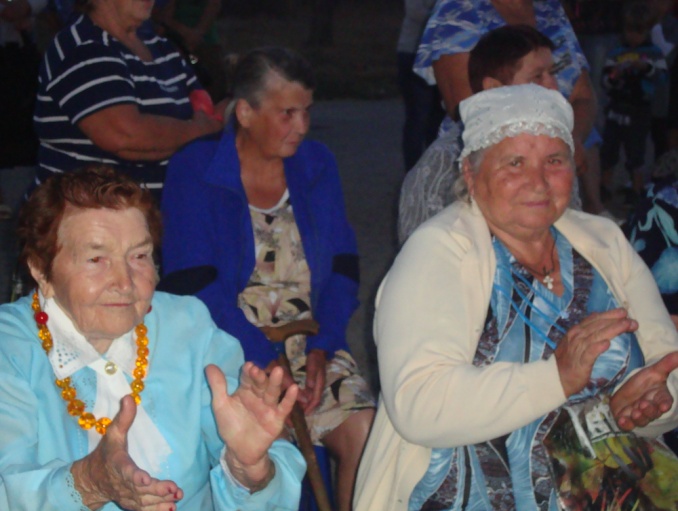    Первый день октября ознаменован замечательной датой – Днем пожилого человека. Но пожилыми назвать вас не очень хочется. У возраста нет лица – время безлико. Однако оно оставляет следы на лицах людей. Но не в их душах: духовно мы все молоды, бодры и задорны, готовы свернуть горы и срывать с неба звезды горстями. Так будем же ценить свои года! Это – мудрость, опыт, наработки, которые ни на что не променять!    С Днем пожилого человека! Эти слова скрывают в себе глубочайшее уважение. Ведь пожилой – значит мудрый, знающий жизнь и многое умеющий. Я хочу поздравить Вас с этим днем, и пожелать самого главного – здоровья, радости от любимых занятий, бодрости. Пусть никогда вас не посещает уныние, потому что рядом всегда будут люди, которым Вы не безразличны. Вы ведь знаете, что возраст измеряется не годами, а состоянием души. Так вот, мне очень хочется, чтобы душа Ваша оставалась такой же молодой, задорной и красивой. Я хочу, чтобы солидный возраст был для вас лишь шагом к новым возможностям – когда видишь жизнь уже по-настоящему, хорошо ее понимаешь, и не боишься ошибок. Пусть жизнь приносит исключительно светлые и радостные минуты! Не теряйте присутствия духа и сами не теряйтесь во времени! Пусть Ваша жизнь будет прекрасной и красочной! Спасибо вам за всю ту мудрость, которой вы с таким удовольствием делитесь.      Глава Васильево-Ханжоновского сельского поселения С. Зацарная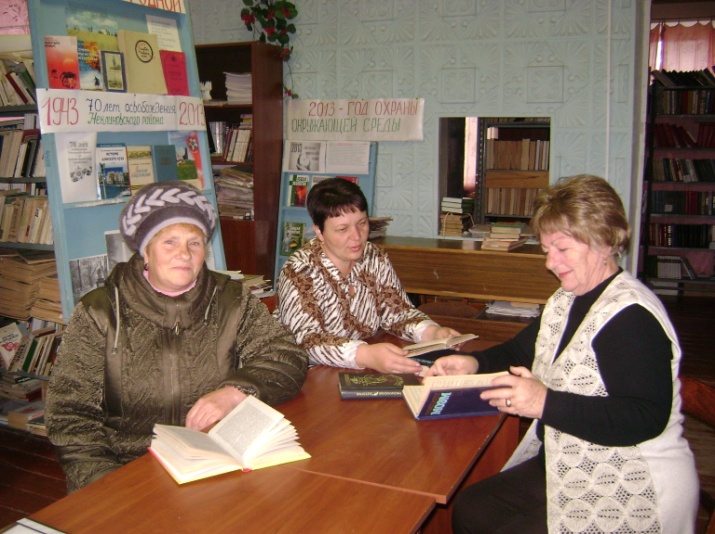 ОБЪЯВЛЕНИЕ: Уважаемые жители Васильево-Ханжоновского сельского поселения приглашаем вас 5 октября в 14 часов в Дом Культуры на праздничные мероприятия посвященные Дню пожилых людей.  В программе: торжественное поздравление, праздничный концерт «Чтобы старость была в радость» и посиделки «За чашкой чая». С хуторов будет осуществляться подвоз жителей. Приглашаем всех желающих. 5 октября – день Учителя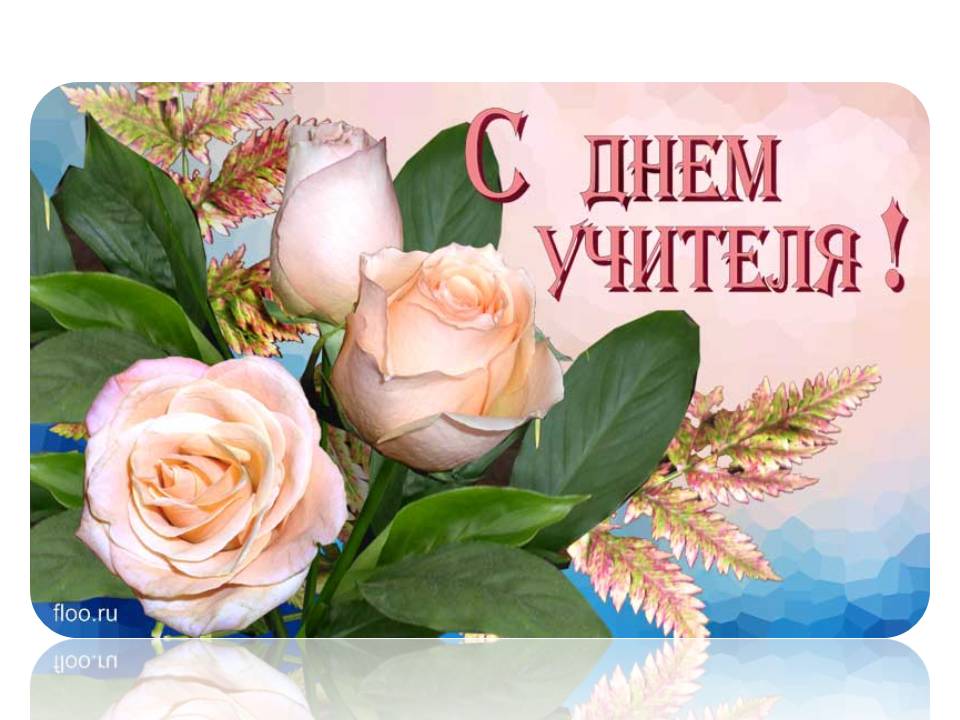 Уважаемые педагоги, дорогие учителя! Мы вверяем вам самое драгоценное, что у нас есть: наших детей. И взяв их, несмышленышей и малюток, за руки, вы ведете наших детей сквозь дебри неопознанного и незнакомого. На этом пути вы учите своих учеников добру и справедливости, помогаете им преодолеть препятствия и трудности, оберегаете от ошибок, заботитесь о детях и просто их любите… Мы от всего сердца поздравляем вас с вашим профессиональным днем! Желаем в первую очередь терпения и мудрости. Желаем крепкого здоровья и больших творческих удач! Пусть ваши ученики будут талантливы и сообразительны! Пусть все экзамены и тесты сдаются на пятерки! Пусть начало учебного года будет долгожданным, а его конец – успешным!                                                         Глава Васильево-Ханжоновского сельского поселения С. ЗацарнаяИтоги выборов18 сентября, в единый день голосования, сама погода способствовала спокойным и деловым выборам.  Все участковые избирательные комиссии  нашего поселения пытались создать на своих участках атмосферу праздника. На избирательных участках звучала музыка. Художественная самодеятельность Васильево-Ханжоновского дома культуры под руководством В.Г.Штырина  посетила все избирательные участки нашего сельского поселения, дополнив праздничное настроение своими задорными песнями. Но главное, конечно, не это. Главное – жители нашего поселения приняли участие и в выборах депутатов Госдумы, и избрали депутатов Васильево-Ханжоновского сельского поселения. На всех участках нашего поселения дежурили наблюдатели. Были наблюдатели  от партии «Единая Россия» и от партии КПРФ, а также от партии ЛДПР. Наблюдатели на наших участках никаких нарушений не отметили. В Васильево-Ханжоновском сельском поселении лидирует партия «Единая Россия», за нее проголосовали  69,8 % избирателей из числа принявших участие в голосовании. На второе место, но со значительным отрывом вышла партия ЛДПР , набравшая 14,8% голосов, у КПРФ -  6,3 %. Остальные партии набрали незначительное количество голосов.     По 151 одномандатному округу уверенную победу одержал Юрий Викторович Кобзев, за него проголосовало  70,3 % избирателей из числа принявших участие в голосовании.    Состоялись также выборы депутатов собрания депутатов Васильево-Ханжоновского сельского поселения. По Васильево-Ханжоновскому одномандатному  избирательному   округу №1 наибольшее число голосов набрала Гущенко Светлана Александровна – 72% избирателей из числа принявших участие в голосовании. По Васильево-Ханжоновскому одномандатному  избирательному   округу №2 наибольшее число голосов набрала Комашня Светлана Ивановна – 83,33% избирателей. По Васильево-Ханжоновскому одномандатному  избирательному   округу №3 наибольшее число голосов набрала Васильева Анна Александровна- 82,76% избирателей. По Васильево-Ханжоновскому одномандатному  избирательному   округу №4 наибольшее число голосов набрала Безуглова Варвара Александровна – 80,95% избирателей. По Васильево-Ханжоновскому одномандатному  избирательному   округу №5 наибольшее число голосов набрала Лысенко Людмила Ивановна – 87,37% избирателей. По Васильево-Ханжоновскому одномандатному  избирательному   округу №6 наибольшее число голосов набрал Сафонов Сергей Владимирович – 75% избирателей. По Васильево-Ханжоновскому одномандатному  избирательному   округу №7 наибольшее число голосов набрал Зацарный Алексей Васильевич – 67,27% избирателей. По Васильево-Ханжоновскому одномандатному  избирательному   округу №8 наибольшее число голосов набрал Бережной Сергей Федорович – 77,55% избирателей. По Васильево-Ханжоновскому одномандатному  избирательному   округу №9 наибольшее число голосов набрал Пищиков Геннадий Александрович – 54,29% избирателей. По Васильево-Ханжоновскому одномандатному  избирательному   округу №10 наибольшее число голосов набрала Гайдуенко Оксана Алексеевна – 87,78% избирателей. От всего сердца поздравляем юбиляров нашего поселения Пальчуковского Юрия Павловича с  75-летием, Беляеву Галину Николаевну с 70-летием, Дяченко Валентину Ивановну с 70-летием . Желаем бодрости душевной, успехов в жизни повседневной, здоровья крепкого всегда, не падать духом никогда.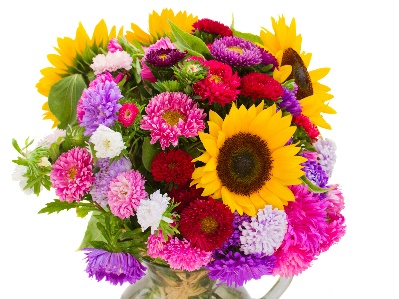 От всей души поздравляем  Погорелову Алину с рождением сына Ярослава. Счастья, здоровья  вам  и вашим детям. С новорожденным!******************************************************************************Уважаемые жители поселения, родившиеся в сентябре!                            От всей души поздравляем Вас с днем рождения! Желаем крепкого здоровья, надежды, веры, доброты.Пусть будет дом согрет любовью и все исполнятся мечтыГлава Васильево-Ханжоновского сельского поселения С. Зацарная и депутаты собрания депутатовГлавный редактор: Зацарная С.Н.,	                                                   Неклиновский район с. В-Ханжоновка,      Заместитель гл. редактора: Ададурова И.А                                             пер. Галухина,4, тел. (886)-(347) 53-6-35     Ответственный секретарь – Мартынова Ю.Ю.                                         Газета издается на основании ст.12 Ф3  Члены редакционной коллегии: С.В. Гущенко; Надолинская С.В.  	«О средствах массовой информации»                                                                                                            Тираж 650 экз., ежемесячный выпуск,                                                                                                                    распространяется бесплатно                                                                                                  Вновь избранные депутаты Собрания депутатов Васильево-Ханжоновского сельского поселения выражают благодарность всем избирателям , принявшим участие в выборах депутатов Собрания депутатов Васильево-Ханжоновского сельского поселения четвертого созыва и отдавших свой голос за наши кандидатуры. Депутаты Собрания депутатов Васильево –Ханжоновского сельского поселения С.А.Гущенко, С.И.Комашня, А.А.Васильева, В.А.Безуглова, Л.И.Лысенко, С.В.Сафонов, А.В.Зацарный, С.Ф.Бережной, Г.А.Пищиков,О.А.Гайдуенко.Глава и администрация Васильево-Ханжоновского сельского поселения выражает глубокое и искреннее соболезнование родным и близким по поводу смерти Торской Надежды Григорьевны и Осадчук Нины Викторовны